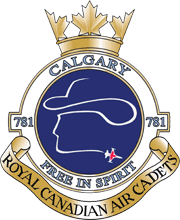 WARNING ORDER781 Sqn Spring Field Exercise2-4 May 2014Situation: 781 RCACS cadets are required to participate in a Field Training Exercise (FTX) as part of their mandatory level training. This allows them to learn survival skills and build esprit de corps.Mission: All cadets will participate in FTX Rising Sun from Friday 2 May to Sunday May 4, 2014.Execution:Cadets will arrive at the rear parking lot of the Vecova Center no later than 1800hrs, 2 May 2014 in camping clothing. Bus will depart no later than 1830hrs.Cadets will be transported to and from Vecova Center by parents or guardians.Parents must not leave the drop off area until the kit check has been completed.Cadets must ensure they have eaten before they arrive as there is no supper meal provided.Cadets must bring all required items listed on the Personal Kit List. A kit inspection will be conducted on 30 April and kit will be secured in the Training office. Cadets WILL be sent home if required kit is not brought.The cadets will be ready to be picked up at the rear parking lot of the Vecova Center at 1700hrs, 4 May 2014. Cadets must be picked up no later than 1730hrs.Service and Support: Cadets will be transported to and from the training site by bus. Military field rations (MREs) will be provided for the weekend. Special dietary concerns cannot be addressed. If this is a problem, please contact us immediately. A kit list is attached. Cadets must ensure they bring all required items on the kit list as they will be sent home if they do not have the required kit. Cadets must abide by the Prohibited items listed on the kit list.Command and Signals: The officer in charge of the exercise is 2Lt Sadr. In the event of a family emergency parents are to contact the unit phone at (403) 289-1617. Messages will be checked on a regular basis. If a cadet cannot attend and has signed up, please call the unit phone and leave a message.Equipment Sign-Out: There is a limited quantity of the following equipment that cadets can sign out on Wednesday, 23 April from 1900hrs to 2030hrs or Monday 28 April from 1700hrs to 1900hrs. This equipment is signed out on a first come, first served basis.Rucksacks;Combat shirt;Combat pants;Sweaters; andCombat boots.